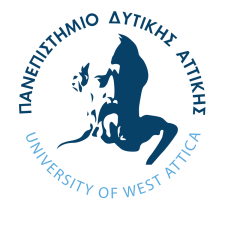 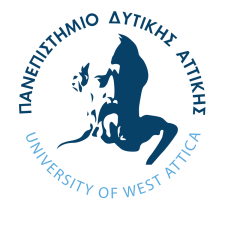 ΑΙΤΗΣΗγια την εκπόνηση Διδακτορικής ΔιατριβήςΕπώνυμο: ……………………………………………………….Όνομα: …………………………………………………………..Όνομα πατέρα: ………………………………………………Όνομα μητέρας: …………………………………………….αρ. δελτίου ταυτότητας: ………………………………..Τόπος γέννησης: …………………………………………….Έτος γέννησης: ……………………………………………….Διεύθυνση μόνιμης κατοικίας: ………………………Κινητό: ……………………………………………………………e-mail:  ……………………………………………………………Επισυνάπτονται σε έντυπη & ηλεκτρονική μορφή: α. Συνοπτικό Σχέδιο Πρότασης Διδακτορικής Διατριβής β. Φωτοαντίγραφο ΑΔΤ ή διαβατηρίουγ. Αναλυτικό βιογραφικό σημείωμαδ. Αντίγραφο πτυχίου  ε. Αναγνώριση ΔΟΑΤΑΠστ. Αντίγραφο μεταπτυχιακού τίτλου σπουδώνζ. Αναγνώριση ΔΟΑΤΑΠη. Αναλυτική βαθμολογία μαθημάτων προπτυχιακούθ. Αναλυτική βαθμολογία μαθημάτων μεταπτυχιακού κύκλου σπουδώνι. Πιστοποιητικό αγγλικής γλώσσαςια. …………………………………….Αιγάλεω, …………………………ΠροςΤη Γραμματεία του Τμήματος Διοίκησης Τουρισμού του ΠΑΔΑΣας παρακαλώ να κάνετε δεκτή την αίτησή μου για την εκπόνηση Διδακτορικής Διατριβής, ως κάτοχος τίτλου ΜΔΕ, του Τμήματος ……………………………………………………………………………………………………………………………………………………του Πανεπιστημίου………………………………………… ……………………………………………………………………………………………………………………………………………………με θέμα: …………………………………………………………..………………………………………………………………………………………………………………………………………………………………………………………………………………………………Ως επιβλέποντα/oυσα Καθηγητή/τρια  παρακαλώ να μου ορίσετε τον/την………………………………………………………………………………………………………………………………………………………………………………….…..……………………………………..Ο/Η αιτών/ούσαΟνοματεπώνυμο και ΥπογραφήΑΠΟΔΟΧΗΑποδέχομαι την επίβλεψη για την εκπόνηση διδακτορικής διατριβής του/της ………………………………………………………………………..……………………………………………………………………………………………………………………………………………………(ονοματεπώνυμο και υπογραφή επιβλέποντα/ ουσας  Καθηγητή/τριας)ΤΙΤΛΟΙ ΠΡΟΠΤΥΧΙΑΚΩΝ ΣΠΟΥΔΩΝΣημειώστε σε χρονολογική σειρά τα Πανεπιστήμια και τα άλλα Ιδρύματα που παρακολουθήσατε.  Θα πρέπει να συνυποβάλλετε το επίσημο αντίγραφο των τίτλων σπουδών και της αναλυτικής βαθμολογίας. Αν κάποιο πτυχίο είναι από ΑΕΙ της αλλοδαπής, πρέπει να συνυποβληθεί πιστοποιητικό ισοτιμίας και αντιστοιχίας από τον Δ.Ο.Α.Τ.Α.Π.  .ΤΙΤΛΟΙ ΜΕΤΑΠΤΥΧΙΑΚΩΝ ΣΠΟΥΔΩΝΣημειώστε σε χρονολογική σειρά τα Πανεπιστήμια και τα άλλα Ιδρύματα που παρακολουθήσατε.  Θα πρέπει να υποβάλλετε το επίσημο αντίγραφο των τίτλων σπουδών και της αναλυτικής βαθμολογίας. Αν κάποιο πτυχίο είναι από ΑΕΙ της αλλοδαπής, πρέπει να συνυποβληθεί πιστοποιητικό ισοτιμίας και αντιστοιχίας από τον Δ.Ο.Α.Τ.Α.Π.  .ΞΕΝΕΣ ΓΛΩΣΣΕΣΘα πρέπει να κατατεθεί το αντίστοιχο πιστοποιητικό (υποχρεωτική η πιστοποιημένη γνώση της αγγλικής γλώσσας)ΣΥΓΓΡΑΦΙΚΟ ΕΡΓΟ Σημειώστε αναγνωρίσεις ή διακρίσεις για επιστημονικά επιτεύγματα (όπως βραβεία, υποτροφίες), άρθρα ή βιβλία που συγγράψατε και εκδώσατε, ερευνητικές εργασίες ή οποιαδήποτε άλλη επιστημονική εργασία.Α. ΕΠΙΣΤΗΜΟΝΙΚΑ ΑΡΘΡΑ (σε επιστημονικά περιοδικά με κριτές)……………………………………………………………………………………………………………………………………………………………………………………………………………………………………………………………………………………………………………………………………………………………………Β . ΔΗΜΟΣΙΕΥΣΕΙΣ ΣΕ ΠΡΑΚΤΙΚΑ ΔΙΕΘΝΩΝ ΣΥΝΕΔΡΙΩΝ (με κριτές)……………………………………………………………………………………………………………………………………………………………………………………………………………………………………………………………………………………………………………………………………………………………………Γ. ΒΙΒΛΙΑ ……………………………………………………………………………………………………………………………………………………………………………………………………………………………………………………………………………………………………………………………………………………………………Δ. ΑΡΘΡΑ ΣΕ ΣΥΛΛΟΓΙΚΟΥΣ ΤΟΜΟΥΣ……………………………………………………………………………………………………………………………………………………………………………………………………………………………………………………………………………………………………………………………………………………………………Ε. ΛΟΙΠΑ……………………………………………………………………………………………………………………………………………………………………………………………………………………………………………………………………………………………………………………………………………………………………α) ΣΧΕΔΙΟ ΠΡΟΤΑΣΗΣ ΔΙΔΑΚΤΟΡΙΚΗΣ ΔΙΑΤΡΙΒΗΣ Προτεινόμενο Θέμα Διδακτορικής Διατριβής (στην ελληνική και αγγλική γλώσσα)………………………………………………………………………………………………………………………………………………………………………………………………………………………………………………………………………………………………………………………………………………………………………………………………………………………………………………………………………………………………………………………………………………………………………………………………………………………………………………………………………………………………………………………………………………………………………………………………………………………………………………………………………………………………………………………………………………………………………………………………………………………………………………………………Συνοπτική  Παρουσίαση Θέματος και Αιτιολόγηση (μέχρι 1000 λέξεις)………………………………………………………………………………………………………………………………………………………………………………………………………………………………………………………………………………………………………………………………………………………………………………………………………………………………………………………………………………………………………………………………………………………………………………………………………………………………………………………………………………………………………………………………………………………………………………………………………………………………………………………………………………………………………………………………………………………………………………………………………………………………………………………………Σκοπός και στόχοι της Προτεινόμενης Έρευνας………………………………………………………………………………………………………………………………………………………………………………………………………………………………………………………………………………………………………………………………………………………………………………………………………………………………………………………………………………………………………………………………………………………………………………………………………………………………………………………………………………………………………………………………………………………………………………………………………………………………………………………………………………………………………………………………………………………………………………………………………………………………………………………………Μεθοδολογία που θα ακολουθηθεί και προσδοκώμενα αποτελέσματα………………………………………………………………………………………………………………………………………………………………………………………………………………………………………………………………………………………………………………………………………………………………………………………………………………………………………………………………………………………………………………………………………………………………………………………………………………………………………………………………………………………………………………………………………………………………………………………………………………………………………………………………………………………………………………………………………………………………………………………………………………………………………………………………Χρονοδιάγραμμα της έρευνας………………………………………………………………………………………………………………………………………………………………………………………………………………………………………………………………………………………………………………………………………………………………………………………………………………………………………………………………………………………………………………………………………………………………………………………………………………………………………………………………………………………………………………………………………………………………………………………………………………………………………………………………………………………………………………………………………………………………………………………………………………………………………………………………Ενδεικτική Βιβλιογραφία………………………………………………………………………………………………………………………………………………………………………………………………………………………………………………………………………………………………………………………………………………………………………………………………………………………………………………………………………………………………………………………………………………………………………………………………………………………………………………………………………………………………………………………………………………………………………………………………………………………………………………………………………………………………………………………………………………………………………………………………………………………………………………………………Δηλώνω υπεύθυνα ότι  οι πληροφορίες που δίνονται σ' αυτή την αίτηση είναι  ακριβείς και αληθείς.Ονοματεπώνυμο & Υπογραφή_________________________________Ημερομηνία _______________________Πανεπιστήμια / Άλλο Ίδρυμα Τμήμα - ΠόληΤίτλος ΣπουδώνΒαθμός ή ΚατηγορίαΔιάρκεια ΣπουδώνΗμερομηνία κτήσηςΠανεπιστήμια / Άλλο Ίδρυμα Τμήμα - ΠόληΤίτλος ΣπουδώνΒαθμός ή ΚατηγορίαΔιάρκεια ΣπουδώνΗμερομηνία κτήσηςΓΛΩΣΣΑΔΙΠΛΩΜΑ Ή ΕΠΙΠΕΔΟ ΓΝΩΣΗΣ1) 2) 3) 